Mapa miasta Czarnków	Miasto Czarnków położone jest w północnej części województwa wielkopolskiego, w powiecie czarnkowsko-trzcianeckim.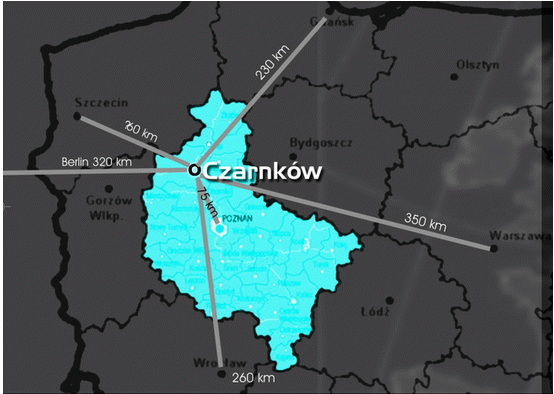 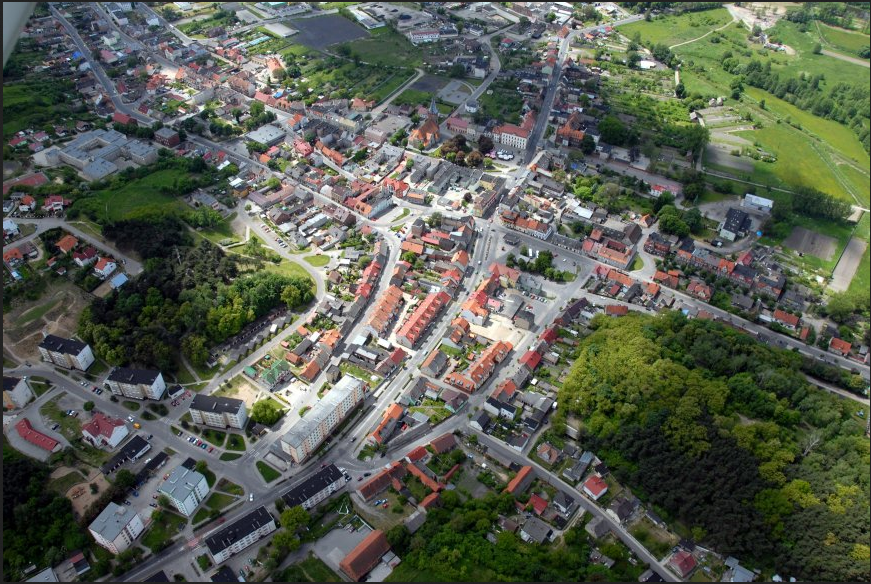 Opracowanie: Lena z rodzicami